CurrículumLeonor MedeirosArqueóloga, Doctorada en Patrimonio & Arqueología Industrial por la Universidad Tecnológica de Michigan, EEUU, y Master en Gestión del Patrimonio, en el Instituto Internacional de Patrimonio Cultural de Ironbridge, Universidad de Birmingham, Reino Unido. Desarrolla investigación en el campo de la arqueología industrial del paisaje, promoviendo la creación de nuevas metodologías para el inventario, estudio y gestión de los paisajes culturales, y el desarrollo sostenible de las comunidades a través del patrimonio industrial. Participa frecuentemente en proyectos de inventario, conservación y comunicación científica. Es profesora asistente invitada en la Facultad de Ciencias Sociales y Humanas de UNL y investigadora integrada en el CHAM - Centro de Humanidades. Actualmente es presidente de la APAI - Asociación Portuguesa de Arqueología Industrial.leonormedeiros@fcsh.unl.pt 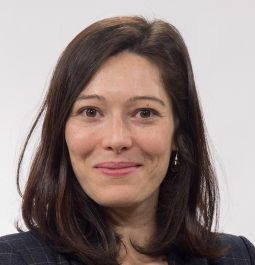 